Useful WebsitesEstar Web Practice and informationSONGS WITH PREPOSICIONEShttps://www.pinterest.com/pin/33495590954491444/http://senorahoyos.weebly.com/uploads/1/2/3/9/12397814/estar_cancin.jpgSong with the months of the year:https://www.youtube.com/watch?v=BfS3C7vFxxEhttps://www.youtube.com/watch?v=Y8RKfxDMoQkhttps://www.youtube.com/watch?v=9tJwCnu0wvkIR + places explanationhttps://www.youtube.com/watch?v=oQhl9q4Io1Ehttps://www.youtube.com/watch?v=fU8qrJuIeF0https://www.youtube.com/watch?v=kwre7GpYzLYSong with verb IRhttps://www.youtube.com/watch?v=8TD-0cclxvEEXTRA CREDIT https://quizlet.com/11394756/ven-conmigo-level-1-chapter-42b-flash-cards/ with pictureshttps://quizlet.com/4374839/ven-conmigo-42-flash-cards/https://quizlet.com/78132033/ven-conmigo-level-1-capitulo-43-flash-cards/https://quizlet.com/21103666/24-ar-verb-conjugation-flash-cards/https://quizlet.com/44573105/ven-conmigo-53-vocabulary-flash-cards/https://quizlet.com/11512212/ven-conmigo-1-ch-53-flash-cards/https://quizlet.com/9266734/ven-conmigo-level-1-capitulo-4paso-3-flash-cards/Listening exercises:http://www.spanishlistening.org/content/index-topic-hobbies.php?level=all http://www.spanishlistening.org/content/113-jesus-peru-workschool.htmlJesus from Peru tells us how he commutes to school and work.Hide / Show Transcript ( + / - )Hola, ¿qué tal? Soy Jesús de Perú, y la pregunta es: ¿Cómo vas al trabajo o a la escuela?Yo usualmente me levanto muy temprano para ir al trabajo y a la escuela, puesto que estudio en la universidad y trabajo en mi misma universidad. Salgo temprano y tomo una combi, que es el servicio público, es el bus aquí en Perú. Por suerte la universidad está cerca de mi casa, entonces me demoro muy poco en llegar. Podría hacerlo en bicicleta, algunas veces lo hago, pero usualmente lo hago tomando el servicio público. Graciahttp://www.spanishlistening.org/content/214-luis-columbia-las-tardes.htmlLa pregunta ahora es: ¿Qué hago por las tardes?Bueno, por las tardes generalmente tengo que trabajar, escribiralgún artículo, alguna traducción o responder algún correo a algún cliente, estar atento a lo que me llega pues... para el próximo día. Después descanso, como alguna cosa, me “des-estreso” un poco y ya. Recibo la noche para ya dormir y descansar.Ideas para estudiar
1. Memorize the -ar, ir, and jugar verb charts.To conjugate any verb in Spanish
The first step is to take off the ending. Look at the verb Hablar to the left. The stem HABL is in black and the ending, AR, is in red. Remove the AR. You are left with HABL... that is the root or stem of the verb. Now, you can add endings to the stem to indicate the person doing the action (I, you, he, she, we, they, you all) and when the action occurs (past, present, future). 

Remember your subject pronouns (the person doing the action):
yo - I                             nosotros - we
tú - you (informal)         vosotros - you all (used in Spain)
Usted - You (formal)      Ustedes - You all
él - he                           ellos - They
ella - she                       ellas - They (all females)

NOTE: Some verbs may have stem changes or irregular forms. We will get to those later. Regular Verb Conjugations in the Present Tense
There are three "families" of verbs in Spanish, -AR, -ER, and -IR. 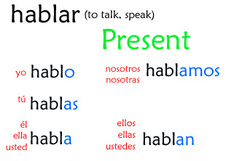 AR VERBS
Here is an example of the verb hablar. It is conjugated in the present tense. Notice the stem is written in black and the endings are in blue.
The subject pronouns are written in red. 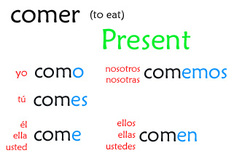 ER VERBS
Here is an example of the verb comer. It is conjugated in the present tense. Notice the stem is written in black and the endings are in blue.
The subject pronouns are written in red. 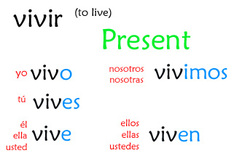 IR VERBS
Here is an example of the verb vivir. It is conjugated in the present tense. Notice the stem is written in black and the endings are in blue.
The subject pronouns are written in red. Irregular Verb Conjugations in the Present TenseThere are a few irregular verbs in the present tense. These verbs do not follow any rules listed above. They have radical changes.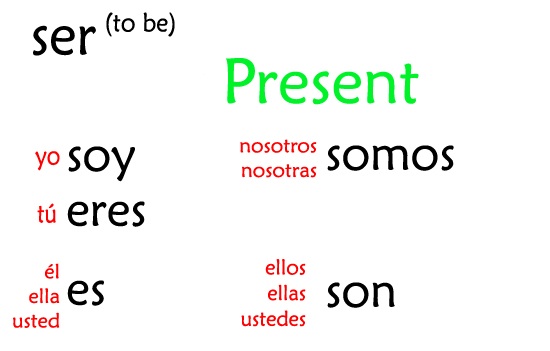        JUGAR  A  +EL = AL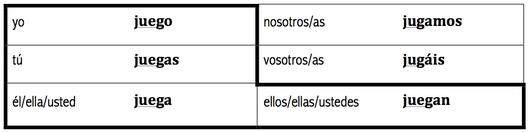 Months, Seasons, and DatesHere are the months in Spanish. Note that, like the days of the week, they are not capitalized. enero .......................Januaryfebrero ..................... Februarymarzo ...................... Marchabril .........................Aprilmayo ....................... Mayjunio ........................Junejulio .........................Julyagosto .....................Augustseptiembre ............... Septemberoctubre .................... Octobernoviembre ................Novemberdiciembre .................DecemberTo express “in a certain month,” use the preposition “en.” Vamos a México en enero ...... We are going to Mexico in January.Las clases empiezan en el mes de septiembre ..... Classes begin in September.Learn the weather phrases:
Hace buen tiempo. 				 It’s good weatherHace mal tiempo.		  		 It’s bad weatherHace (mucho) calor. 				 It’s very hotHace fresco.					 It’s coolHace (mucho) frío. 				 It’s very coldHace sol. 					 It’s sunnyHace viento					 It’s windyHace viento.  					 It’s windy Llueve.					 It rainsNieva. 						 It snowsHere are the four seasons. Las estaciones del año:la primavera .......spring el verano ..................summer el otoño ................... autumn el invierno ................ winter Note that the articles are normally used with the seasons. En América del Norte, la primavera empieza en marzo In North America, spring begins in March. En América del Sur, la primavera empieza en septiembre In South America, spring begins in September. NOTE: The seasons are reversed south of the equator. When it is winter in New York, NY, it is summer in Santiago, Chile. Here are some ways to inquire as to the date.¿Cuál es la fecha de hoy?  What is today’s?¿Qué día es hoy?  What’s todays  date?¿Qué tiempo hace?   What’s the weather like?If you are talking about the first day of the month, use the expression “el primer día” or simply “el primero.” ¿Qué día es hoy? Hoy es lunes, el primer día de mayo. Hoy es lunes, el primero de mayo. Today is Monday, May 1.2000-2015 CONJUGUEMOS (Yegros Educational LLC)Review    Mini-lesson Lately we have been seeing things like con ella and con ellos, con  él, contigo, con nosotros.   The pronouns that serve as OBJECT OF A PREPOSITION, meaning:With me  		 	Conmigo            		With us  	    con    nosotros
With you  			Contigo             		With you all	    con vosotros
With he/she/you formal	Con él, ella, usted             With them           con ellos/con ellasWith you plural  c on ustedesVideoshttp://zachary-jones.com/zambombazo/doblado-doblado-the-croods/SERCaracterísticas NacionalidadOrigenTiempoEvento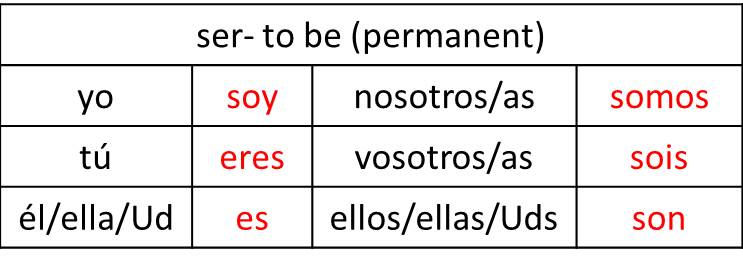 When is ESTAR USED:We use estar and prepositions (location words) to tell where things are located following this formula:
                                                           Thing 1 + está(n) + preposition + de + Thing 2
                                       In English:                 The book is on top of the table. 
                                      In Spanish:                 El libro está encima de la mesa. 

Note: There are fewer contractions [words like don't, can't, won't] in Spanish than we have in English, but they do exist. One of these contractions is DEL - de + el. Whenever you write de + el in a sentence, combine the two words into the shorter contraction "del." LOCATION:  where you are?Condition:        Feeling  I.  Estar Conjugation Bulletin Board: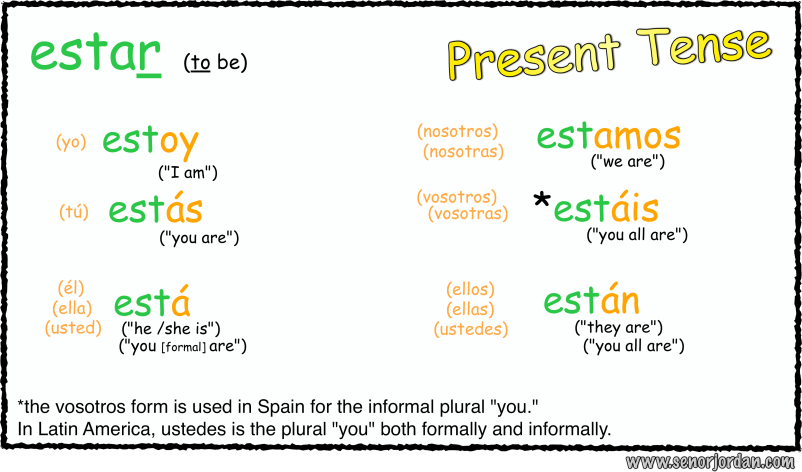 Prepositions of location:      1.            to the right of =                     A la derecha de                   2.            to the left of =                       A la izquierda de3.            next to =                                Al lado de                 4.            Around =                              Alrededor de5.            close; near =                         Cerca     DE       6.            far =                                      Lejos DE 7.            below; under=                      Debajo de / Abajo de                      8.            on top of; over =                   Encima de/ Arriba de/en9.            in front of =                         Delante de/ En frente de   10.         behind=                                 Detrás de11.         outside of =                           Fuera de / Afuera de12.         inside of =                             Dentro de / Adentro de /en     13.         between =                              Entre 14.         here =                                    aquí,acá15.        there=                                     allá, allí16.        to the back=                           atrás DEComposition practice using weather, seasons, -ar, -er,-ir and irregular verbs such as jugar, salir, tener, etc.Example work: Los estaciones del año en Ohio	Hay cuatro estaciones en Ohio. Mi familia y yo hacemos muchos cosas. Yo amo Ohio.	Los meses de la primavera son: marzo, abril, y mayo. Hace viento, hace fresco, y llueve. Yo juego al béisbol. También, yo planto flores. Mi madre compra las frutas. Mi padre juega al golf. 	Los meses de el verano son: junio, julio, y agosto. Hace mucho calor, hace mucho sol, y hace muy bien tiempo. Yo voy nadir en la piscina. Mi madre va a la playa para nadar. Mi padre va a acampar en la campo. 	Los meses del otoño son: septiembre, octubre, y noviembre. Hace fresco, está nublado, y hace viento. Yo juego al fútbol. Mi madre lee en el parque. Mi padre mira el fútbol norteamericano en el  televisor. 	Los meses de al invierno son: diciembre, enero, y febrero. Hace mucho frío, nieva, y hace viento. Yo juego al baloncesto. Mi familia celebramos la navidad. También, nosotros vamos a esquiar.	Finalmente, yo amo Ohio porque hay cuatro estaciones y mi familia y yo hacemos muchos cosas. Las estaciones en Ohio    Mi familia y yo hacemos muchas cosas. A nosotros nos gusta las cuatro estaciones en Ohio. Nosotros amamos nuestra vida en Ohio.    En Ohio los meses del verano son junio, julio y agosto. Hace sol, hace buen tiempo y hace calor. Mi familia y yo nos gusta nadar. A mi hermano le gusta  bucear en el océano. A mí me gusta jugar el golf. A mi hermana le gusta montar la bicicleta.     En Ohio los meses del otoño son  septiembre, octubre y noviembre. Está nublado, Hace fresco y hace buen tiempo. A mi familia y a mí nos gusta jugar los deportes. A mi padre le gusta jugar el fútbol. A mi hermano le gusta jugar el béisbol. A mi madre le gusta ir de compras. Yo voy de compras con ella.A mí me gusta jugar el voleibol.     En Ohio los meses del invierno diciembre, enero y febrero. Neva, está nublado y hace mal tiempo. A mi familia y a mí   nos gusta mirar la televisión. Mi hermana esquia. Mi hermano juega con la nieve. Mis padres comen  y beben la comida china. A mí me gusta ir al cine.    En Ohio los meses de la primavera son marzo, abril y mayo. Llueve, está nublado y hace buen tiempo. A mi familia y a mí nos gusta caminar en el parque. Mi hermano practica lucha. Mi  hermana  compra flores. A mi madre jugar el golf. Yo monto  bicicleta en la ciudad Eastlake.     Nosotros amamos nuestra vida en Ohio porque mi familia y yo hacemos muchas cosas y nosotros nos gusta las cuatro estaciones en Ohio. Spanish I                                      Chapter 4.3/5.1-3CORNELL NOTES SHEET Name: KattyaRomeroClass:  Spanish I  Topic: SpanishDate:   Hoy es              del dos mil diez y seisPeriod  primero, terceroPREGUNTASAPUNTESWhat are we studying?LEARNING TARGET–AR, -ER, -IR   verbs Irregular verbs SER, ESTAR,  IR, TENERRegular verbsReviewing all verbs covered in pass chaptersVocabulary  :   Going PlacesWeather,  days of the week, months
What is our focus?Conjugations of  -ar Regular verbs and conjugations of –ar irregular verbsSpanish Prepositional Pronouns What is the vocabulary we are reviewing?Daily activities such as: to look, to need, to find, to buy, see list below.SUMMARY:  Write 4 or more sentences describing specific learning from these notes.The BETTER I memorize the verb forms, the better I can  read, write, speak, and understand the Spanish language.
SUMMARY:  Write 4 or more sentences describing specific learning from these notes.The BETTER I memorize the verb forms, the better I can  read, write, speak, and understand the Spanish language.
CHAPTER 4   VOCABULARYEnglishSpanish1. Friday1. el viernes2. I2. yo3. I like to3. me gusta/a mí me gusta4. Monday4. el lunes5. Saturday5. el sábado6. Sunday6. el domingo7. Thursday7. el jueves8. Tuesday8. el martes9. Wednesday9. el miércoles10. What do you do after school?10. ¿Qué haces después de clases?11. What do you like to do?11. ¿Qué te gusta hacer?12. Where (to)?12. ¿Adónde?13. Where are you going?13. ¿Adónde vas?14. Where?14. ¿Dónde?15. Who likes to?15. ¿Quién le gusta?16. Who?16. ¿Quién?17. after17. después de18. before18. antes de19. downtown19. el centro20. during free time20. en el tiempo libre21. far from21. lejos de22. he22. él23. here23. aquí24. in order to...24. para25. near25. cerca de26. next to26. al lado de27. on top of27. encima de28. she28. ella29. that's why29. por eso30. that, which, who30. que31. the (social) walk, stroll31. el paseo32. the day32. el día33. the dinner33. la cena34. the guitar34. la guitarra35. the gym35. el gimnasio36. the house, home36. la casa37. the ice cream37. el helado38. the library38. la biblioteca39. the movie39. la película40. the movie theater40. el cine41. the park41. el parquet42. the piano42. el piano43. the post office43. el correo44. the restaurant44. el restaurante45. the soft drink45. el refresco46. the store46. la tienda47. the supermarket47. el supermercado48. the swimming pool48. la piscine49. the week49. la semana50. the weekend50. el fin de semana51. the work, job51. el trabajo52. there52. allá53. they (fem.)53. ellas54. they (masc.)54. ellos55. to be55. estar56. to dance56. bailar57. to draw57. dibujar58. to drink, to take58. tomar59. to listen to music59. escuchar música60. to paint60. pintar61. to play (an instrument)61. tocar62. to practice62. practicar63. to prepare63. preparar64. to rest in the park64. descansar en el parque65. to return65. regresar66. to ride a bike66. montar en bicicleta67. to see67. ver68. to sing68. cantar69. to spend time with friends69. pasar el rato con amigos70. to study70. estudiar71. to swim71. nadar72. to take care of your brother72. cuidar a tu hermano73. to take care of your sister73. cuidar a tu hermana74. to take out the trash74. sacar la basura75. to talk on the phone75. hablar por teléfono76. to the (fem.)76. a la77. to the (masc.)77. al78. to walk the dog78. caminar con el perro79. to wash the car79. lavar el carro80. to wash the clothes80. lavar la ropa81. to watch TV81. mirar la televisión82. to work82. trabajar83. under, beneath83. debajo de84. we84. nosotros85. with85. con86. with me86. conmigo87. with you87. contigo88. you (formal)88. usted89. you (informal)89. tú90. you (plural informal)90. vosotros/vosotras91. you (plural, formal)91. ustedes